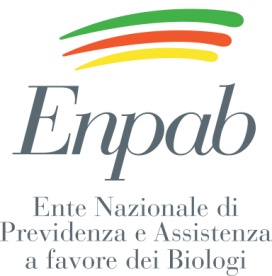 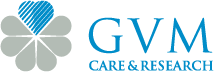 Bando per lo svolgimento di attività formative sul campoPREMESSAL’Ente Nazionale di Previdenza ed Assistenza a favore dei Biologi, con sede in Roma alla via di Porta Lavernale, 12, Roma, cod. fisc. 97136540586 (Enpab), a seguito della convenzione stipulata con Ospedale Santa Maria S.p.a. Via Antonio de Ferrariis 22, 70124 Bari (BA)PUBBLICAi criteri per la selezione degli iscritti Biologi idonei allo svolgimento dell'attività formativa in materia di:Concetti di infertilità e sterilità di coppia;Fisiopatologia della riproduzione umana;Biologia della Riproduzione ed Embriologia umana;Elementi di seminologia. Tecniche di preparazione dei campioni seminali per le tecniche di I/II e III livello;Biotecnologie applicate alla riproduzione umana;La crioconservazione nella riproduzione assistita,“Quality managment” e “quality control” nelle procedure di laboratorio.L'attività formativa sarà svolta presso la sede dell’Ospedale Santa Maria S.p.a Via Antonio de Ferrariis 22, 70124 Bari (BA), sarà organizzata in un semestre per un totale di 300 ore e coinvolgerà un totale di quattro biologi ed erogherà crediti formativi ai partecipanti.L’organizzazione dell’attività formativa e l’impiego dei singoli professionisti nel semestre sarà definito con specifici accordi successivi che terranno conto dell’organizzazione e delle compatibilità e disponibilità della struttura ospitante.Il calendario, con la data di inizio e fine dell'attività, i turni e la eventuale suddivisione in gruppi saranno comunicati ai biologi al termine della selezione.Qualora il calendario per l'esercizio delle attività professionali risultasse individualmente incompatibile tale da precludere la partecipazione del Biologo selezionato, lo stesso decadrà dal diritto alla partecipazione e si proseguirà l’istruttoria di selezione con il primo biologo non selezionato.I biologi saranno affiancati da un Tutor e la loro attività si svolgerà in collaborazione allo staff medico della Struttura Ospedaliera.L'attività formativa svolta dai biologi selezionati, per tutto il periodo di formazione, non costituisce rapporto di lavoro, né autonomo né subordinato, alle dipendenze nei confronti della struttura ospitante.L’Enpab riconoscerà ai biologi vincitori un rimborso forfettario di 200,00 euro per ogni mese di formazione (max 6 mesi). L’attività di formazione sul campo inizierà orientativamente entro ottobre 2021.Art. 1 – Requisiti di partecipazionePer la partecipazione al bando sono richiesti i seguenti requisiti, che dovranno essere attestati mediante autocertificazione ai sensi di legge, con la presentazione della domanda di partecipazione:I candidati che concorrono all’assegnazione:devono essere iscritti all'ENPAB alla data di pubblicazione del presente Bando;devono avere un rapporto previdenziale regolare;devono aver conseguito per l'anno 2020, se prodotto, un reddito complessivo inferiore a 30.000,00 euro o superiore a 30.000,00 euro a fronte di un calo di reddito complessivo di almeno il 25% rispetto al dichiarato nel 2019Articolo 2 – Modalità di partecipazione e criteri della selezioneAl fine di partecipare al bando occorrerà:Compilare l’apposita domanda di partecipazione pubblicata sul sito dell’Ente, autocertificando il proprio Curriculum Vitae e gli eventuali titoli accademici e culturali acquisiti, avendo cura di specificare l'Ente che lo ha rilasciato, la natura del titolo, la durata del corso propedeutico al rilascio e la data del conseguimento;Un’apposita Commissione, designata dall’Ente, valuterà la sussistenza dei requisiti previsti, nonché l’idoneità della documentazione pervenuta, provvedendo a stilare le graduatorie, che saranno formulate sulla base dei parametri e dei punteggi disposti nel successivo articolo 4.Per la selezione definitiva - successivamente alla valutazione dei requisiti di ammissione e dei titoli eseguita dalla Commissione - i biologi potranno dover sostenere, a insindacabile giudizio della struttura ospitante, un colloquio con i Responsabili del progetto designati dalla stessa. Il colloquio sarà funzionale a valutare, in particolar modo, la motivazione, l'idoneità e la disponibilità del candidato nell’ambito delle attività indicate nel progetto.Qualora successivamente al colloquio si rivelassero delle incompatibilità del Biologo rispetto alle attività oggetto del progetto, si proseguirà la istruttoria di selezione con il primo Biologo non selezionato.A seguito della chiusura delle istruttorie di selezione e della formazione della graduatoria definitiva, l’Ente adotterà il relativo provvedimento di ammissione che sarà comunicato ai Biologi. La graduatoria definitiva sarà pubblicata sul sito internet istituzionale www.enpab.it.Avverso detto provvedimento sarà possibile, entro e non oltre 10 giorni dalla data di pubblicazione sul sito istituzionale, proporre ricorso al Consiglio di Amministrazione dell'Enpab.Articolo 3 – Modalità e termini di presentazione della domanda e documentazioneLa domanda di partecipazione, che dovrà essere presentata utilizzando esclusivamente il modello messo a disposizione dall'Ente sul proprio sito internet www.enpab.it, dovrà essere inviata entro e non oltre il 17 settembre 2021 direttamente agli Uffici ENPAB tramite PEC all'indirizzo gvm@pec.enpab.it o spedita per posta (farà fede la data rilasciata dall’Ufficio Postale), specificando sulla busta domanda di ammissione per “Formazione sul campo Ospedale Santa Maria S.p.a. Bari”- L'Enpab effettuerà idonei controlli, anche a campione, sulla veridicità delle dichiarazioni sostitutive prodotte e si riserva di richiedere all’interessato ogni certificazione/attestazione in suo possesso inerente a quanto dichiarato nella domanda di partecipazione.Articolo 4 – GraduatoriaPer la redazione della graduatoria di selezione non definitiva si terranno conto, oltre che dell'assenza delle condizioni preclusive di cui ai precedenti articoli, della valutazione dei titoli accademici e culturali attribuendo agli stessi il seguente punteggio:Nella stesura della Graduatoria l’Ente, in armonia con le politiche di welfare attivo, riserva prioritariamente 1 dei posti messi a bando ai biologi che hanno avuto una maternità/paternità data parto 2020 o 2021. In ipotesi di punteggio equivalente: l'iscritto con età anagrafica più grande avrà priorità nella selezione.Articolo 5 – RiservatezzaIl Biologo partecipante è tenuto al rispetto degli obblighi di riservatezza e segretezza delle informazioni riservate dell’Istituto, con particolare attenzione ai dati sensibili e ultrasensibili dei pazienti. I predetti vincoli di riservatezza non si applicheranno alle informazioni che siano di pubblico dominio o che debbano essere divulgate per ordine dell'autorità giudiziaria.Tutto il materiale riservato, il know-how e tutti gli altri dati risultanti dalla presente collaborazione forniti dall’Istituto, saranno e resteranno di proprietà dell’Istituto.Tutte le invenzioni, progressi nel know-how, nuovi usi, processi e composti concepiti o messi in pratica come risultato diretto della formazione pratica saranno e rimarranno di proprietà esclusiva dell’Istituto. Il Biologo partecipante si adopererà per assicurare la tempestiva comunicazione all’Ente di qualsivoglia invenzione risultante in virtù della formazione.Articolo 6 – Procedimento amministrativoAi sensi della Legge 241/90, il procedimento amministrativo riferito al presente bando di concorso è assegnato all’Area Affari Generali dell’Ente di previdenza ed assistenza a favore dei Biologi.Considerato che l’istruttoria si articola in varie fasi e coinvolge altre unità organizzative dell’Enpab, viene stabilito che l’intero procedimento si concluda nel termine di 60 giorni dalla scadenza dei termini di presentazione delle domande.Articolo 7 – Informativa sul trattamento dei datiAi sensi della normativa vigente sulla tutela delle persone e di altri soggetti rispetto al trattamento dei dati personali, il trattamento delle informazioni raccolte sarà improntato ai principi di correttezza, liceità e trasparenza. Nel rispetto e tutela della riservatezza e dei diritti dei candidati si rilasciano quindi le seguenti informazioni:a) i dati forniti verranno trattati nell’ambito dell’iniziativa “Formazione sul campo Ospedale Santa Maria S.p.a.”;b) il conferimento dei dati è obbligatorio ai fini della partecipazione all’iniziativa;c) il trattamento potrà essere effettuato con o senza l’ausilio di strumenti elettronici;d) i dati anagrafici e quelli relativi all’attività dei Biologi assegnatari delle borse di lavoro potranno essere diffusi su tutti i mezzi di comunicazione e saranno comunque disponibili per quanti ne facciano richiesta;e) il titolare del trattamento è l'Ente di previdenza ed assistenza a favore dei Biologi, con sede in via di Porta Lavernale, 12 – Tel. 0645547034. Responsabile del trattamento è il Direttore Generale Massimo Opromolla;f) in ogni momento i candidati potranno esercitare i loro diritti nei confronti del titolare del trattamento,  e del responsabile del trattamento ai sensi del  Regolamento europeo in materia di protezione dei dati personali e della Direttiva che regola i trattamenti di dati personali nei settori di prevenzione, contrasto e repressione dei crimini (Direttiva 679/2016).Articolo 8 – ControversiaPer ogni e qualsiasi controversia che dovesse insorgere per effetto dell’applicazione, interpretazione, validità, efficacia, esecuzione e risoluzione del presente Bando le parti, prima di iniziare qualsivoglia procedimento arbitrale o giurisdizionale, si obbligano preliminarmente ad esperire un tentativo di conciliazione ai sensi del D.Lgs. 28/2010 e successivi D.M. 180/2010 e D.M. 145/2011, secondo il regolamento di conciliazione di un Organismo iscritto presso il Ministero di Grazia e Giustizia.Qualora il tentativo di conciliazione non abbia esito positivo o non sia stato risolto entro il termine di 4 mesi a decorrere dal deposito dell’istanza di mediazione, la controversia sarà devoluta all’autorità giudiziaria competente del Foro di Roma.Ulteriori informazioni potranno essere fornite attraverso i seguenti contattidiretti:Dott. Giacomo Gonnella email: ggonnella@enpab.itRoma, 09 agosto 2021                                                                                                                      La Presidente									   Dott.ssa Tiziana StalloneTitoloPunteggioSpecializzazione post-laurea in genetica medica o equipollente7Master universitario di I o II livello nell’ambito dell’embriologia o procreazione medicalmente assistita5Corso di perfezionamento universitario nell’ambito dell’embriologia o procreazione medicalmente assistita 4Laurea specialistica in branca attinente le materie del bando o laura ciclo unico vecchio ordinamento con piano di studi attinente alla genetica ed embriologia3Attività libero professionale in ambito della biologia della riproduzione da almeno 2 anni3